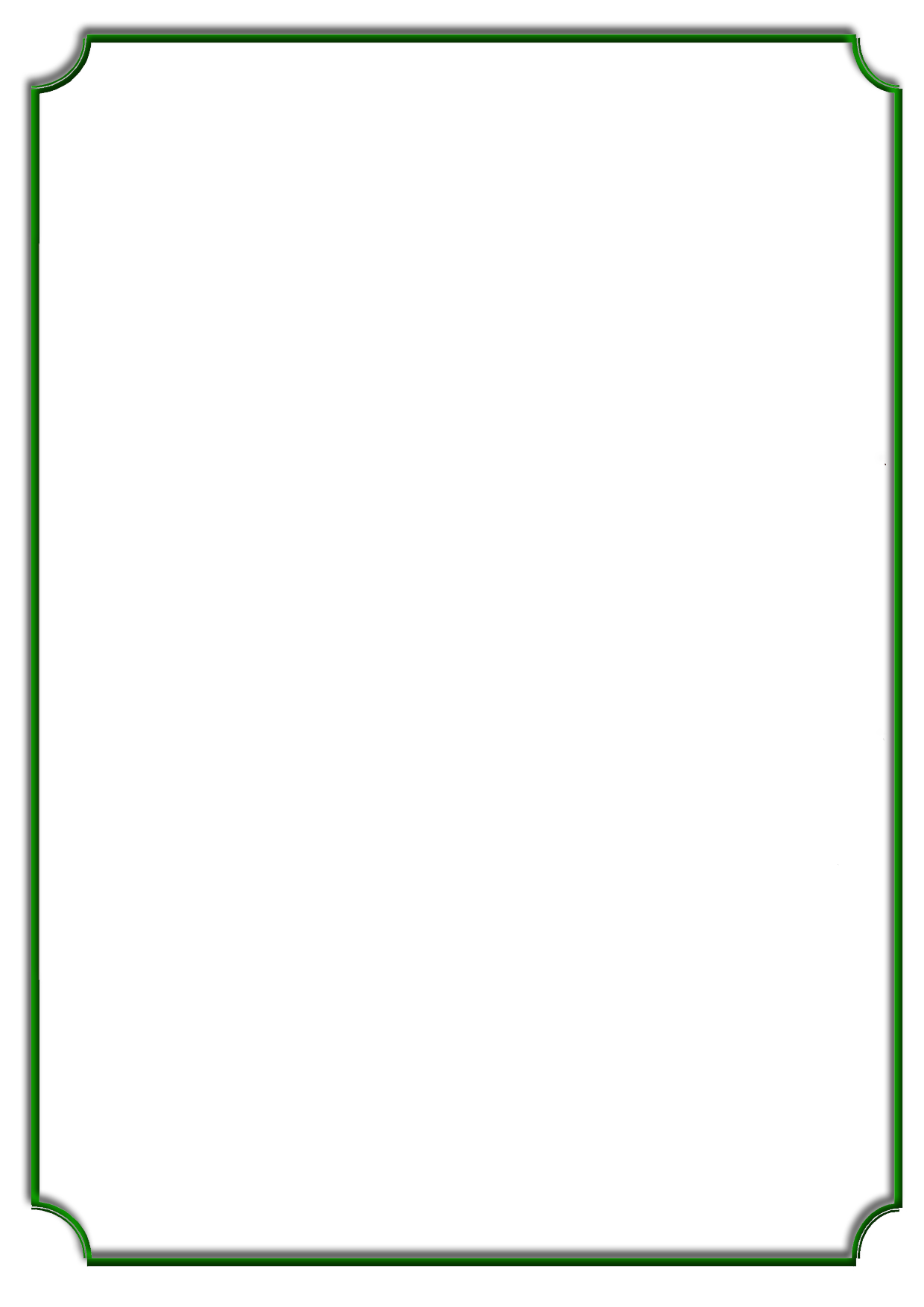 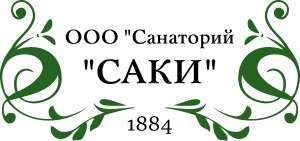 Комплекс лечебно-диагностических процедур, входящих в стоимость программы (стандарт санаторно-курортной помощи) ГинекологияКомплекс лечебно-диагностических процедур, входящих в стоимость программы (стандарт санаторно-курортной помощи)НеврологияКомплекс лечебно-диагностических процедур, входящих в стоимость программы (стандарт санаторно-курортной помощи)УрологияКомплекс лечебно-диагностических процедур, входящих в стоимость программы (стандарт санаторно-курортной помощи)ДерматологияКомплекс лечебно-диагностических процедур, входящих в стоимость программы (стандарт санаторно-курортной помощи)Терапия№п/пНАИМЕНОВАНИЕ ПРОЦЕДУРКоличество процедур, днейКоличество процедур, днейКоличество процедур, днейКоличество процедур, днейКоличество процедур, днейКоличество процедур, днейКоличество процедур, днейКоличество процедур, днейКоличество процедур, днейКоличество процедур, дней№п/пНАИМЕНОВАНИЕ ПРОЦЕДУР67891011121418211Обследование в клинико-диагностической лаборатории (общий анализ крови, общий анализ мочи, сахар крови)11111111112Обследование в кабинете функциональной диагностики (ЭКГ)11111111113Прием врача-гинеколога22222333444Консультативный прием узких специалистов (врача-терапевта, врача-невролога, врача-дерматовенеролога, врача-эндоскописта) по медицинским показаниям11111122225Грязевая процедура «брюки»33444556896Лечебные ванны (рапные, хвойные, жемчужные, можжевеловые, лавандовые, валерьяновые, йодобромные, розмариновые, кислородные)22334456897Грязевые вагинальные тампоны33344556898Грязевые ректальные тампоны22334556899Лечебная физкультура (занятия в группе)33445578101010Механотерапия33445578101011Аппаратная физиотерапия (магнитолазеротерапия, электролечение, синусоидальные токи, дарсонвализация и др.)33445578101012Фитотерапия (фиточай)56789101112161913Климатолечение (воздушные ванны, гелиотерапия56789101112161914Синглетно-кислородная пенка112223333315Ингаляции112223333316Орошение десен112223333317Медикаменты и спецматериалы для неотложной помощи№п/пНАИМЕНОВАНИЕ ПРОЦЕДУРКоличество процедур, днейКоличество процедур, днейКоличество процедур, днейКоличество процедур, днейКоличество процедур, днейКоличество процедур, днейКоличество процедур, днейКоличество процедур, днейКоличество процедур, днейКоличество процедур, дней№п/пНАИМЕНОВАНИЕ ПРОЦЕДУР67891011121418211Обследование в клинико-диагностической лаборатории (общий анализ крови, общий анализ мочи, сахар крови)11111111112Обследование в кабинете функциональной диагностики (ЭКГ)11111111113Прием врача-невролога22223333444Консультативный прием узких специалистов (врача- акушера-гинеколога, врача-уролога, врача-терапевта, врача-окулиста, врача-дерматовенеролога) по медицинским показаниям11111122225Общая грязевая процедура333445568106Лечебные ванны (рапные, жемчужные, хвойные, кислородные, можжевеловые и др.)23344556887Лечебный массаж (ручной) 2 единицы334455679108Лечебная физкультура (занятия в группе)33445681010109Механотерапия334456810101010Аппаратная физиотерапия (магнитолазеротерапия, электролечение, синусоидальные токи, дарсонвализация и др.)3344556791011Фитотерапия (фиточай)56789101112161912Климатолечение (воздушные ванны, гелиотерапия56789101112161913Синглетно-кислородная пенка112222333314Ингаляции112222333315Орошение десен112222333316Медикаменты и спецматериалы для неотложной помощи№п/пНАИМЕНОВАНИЕ ПРОЦЕДУРКоличество процедур, днейКоличество процедур, днейКоличество процедур, днейКоличество процедур, днейКоличество процедур, днейКоличество процедур, днейКоличество процедур, днейКоличество процедур, днейКоличество процедур, днейКоличество процедур, дней№п/пНАИМЕНОВАНИЕ ПРОЦЕДУР67891011121418211Обследование в клинико-диагностической лаборатории (общий анализ крови, общий анализ мочи, сахар крови)11111111112Обследование в кабинете функциональной диагностики (ЭКГ)11111111113Прием врача-уролога22223333444Консультативный прием узких специалистов (врача-терапевта, врача-невролога, врача-дерматовенеролога, врача-эндоскописта) по медицинским показаниям11111122225Грязевая процедура «брюки»33344556896Лечебные ванны (рапные, хвойные, жемчужные, можжевеловые, лавандовые, валерьяновые, йодобромные, розмариновые, кислородные)22344556897Грязевые ректальные тампоны333445568108Урологический массаж233445568109Лечебная физкультура (занятия в группе)33455678101010Механотерапия33455678101011Аппаратная физиотерапия (магнитолазеротерапия, электролечение, синусоидальные токи, дарсонвализация и др.)3345566891012Фитотерапия (фиточай)56789101012161913Климатолечение (воздушные ванны, гелиотерапия678910111112161914Синглетно-кислородная пенка112222333315Ингаляции112222333316Орошение десен112222333317Медикаменты и спецматериалы для неотложной помощи№п/пНАИМЕНОВАНИЕ ПРОЦЕДУРКоличество процедур, днейКоличество процедур, днейКоличество процедур, днейКоличество процедур, днейКоличество процедур, днейКоличество процедур, днейКоличество процедур, днейКоличество процедур, днейКоличество процедур, днейКоличество процедур, дней№п/пНАИМЕНОВАНИЕ ПРОЦЕДУР67891011121418211Обследование в клинико-диагностической лаборатории (общий анализ крови, общий анализ мочи, сахар крови)11111111112Обследование в кабинете функциональной диагностики (ЭКГ)11111111113Прием врача22223333444Консультативный прием узких специалистов (врача-терапевта, врача- акушера-гинеколога, врача-уролога, врача-невролога, врача-дерматовенеролога) по медицинским показаниям11111122225Общая грязевая процедура3334456810126Лечебные ванны (рапные, жемчужные, хвойные, кислородные, можжевеловые и др.)23334444667Ингаляции с морской водой5566778810108Лечебная физкультура (занятия в группе)34455681010109Механотерапия344556810101010Аппаратная физиотерапия (магнитолазеротерапия, электролечение, светолечение, ультразвукотерапия и др.)34455679101011Фитотерапия (фиточай)56789101012161812Климатолечение (воздушные ванны, гелиотерапия678910111213172013Синглетно-кислородная пенка112222333314Орошение десен112222333315Медикаменты и спецматериалы для неотложной помощи№п/пНАИМЕНОВАНИЕ ПРОЦЕДУРКоличество процедур, днейКоличество процедур, днейКоличество процедур, днейКоличество процедур, днейКоличество процедур, днейКоличество процедур, днейКоличество процедур, днейКоличество процедур, днейКоличество процедур, днейКоличество процедур, дней№п/пНАИМЕНОВАНИЕ ПРОЦЕДУР67891011121418211Обследование в клинико-диагностической лаборатории (общий анализ крови, общий анализ мочи, сахар крови)11111111112Обследование в кабинете функциональной диагностики (ЭКГ)11111111113Прием врача-терапевта22223333444Консультативный прием узких специалистов (врача- акушера-гинеколога, врача-уролога, врача-невролога, врача-окулиста, врача-дерматовенеролога) по медицинским показаниям11111122225Общая грязевая процедура333445668106Лечебные ванны (рапные, жемчужные, хвойные, кислородные, можжевеловые и др.)23344556887Лечебный массаж (ручной) 2 единицы334455679108Лечебная физкультура (занятия в группе)3344556810109Механотерапия33445568101010Аппаратная физиотерапия (магнито-лазеротерапия, электролечение, синусоидальные токи, дарсонвализация и др.)3344556791011Фитотерапия (фиточай)56789101112161912Климатолечение (воздушные ванны, гелиотерапия56789101112161913Синглетно-кислородная пенка112222333314Ингаляции112222333315Орошение десен112222333316Медикаменты и спецматериалы для неотложной помощи